                               CURRICULUM VITAE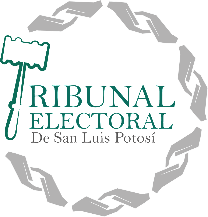 Datos del Servidor PúblicoEscolaridadExperiencia Laboral (tres últimos empleos)Trayectoria académica, profesional o laboralNombre del servidor(a) público(a):FLAVIO ARTURO MARIANO MARTINEZ Clave o Nivel del puesto:4Denominación del Puesto:SECRETARIO DE ESTUDIO Y CUENTA Área de adscripción:PONENCIA MAGISTRADA DENNISE ADRIANA PORRAS GUERREROTipo de Trabajador:Dirección de las oficinas:SIERRA GADOT N° 116, LOMAS CUARTA SECCION Teléfono(s) extensión (es):8134668 Ext. 106Correo (s) Electrónico (s):famm_365@hotmail.comNivel Máximo de estudiosTítulo de gradoCarrera genéricaLICENCIATURALICENCIADO EN DERECHOInicioConclusiónEmpleo, cargo o comisión desempeñado/Denominación de la institución o empresa15 de diciembre de 201715 de diciembre de 2018Secretario General de Acuerdos del Tribunal Electoral del Estado de San Luis Potosí.Mayo de 2015Noviembre de 2017Subsecretario del Tribunal Electoral del Estado de San Luis Potosí.01 de enero de 2015Mayo de 2015Secretario Taquimecanógrafo adscrito a la Secretaria General de Acuerdos del Tribunal Electoral del Estado de San Luis Potosí.Periodo (mes/año)Nombre o contenido temático/Instancia que lo impartió